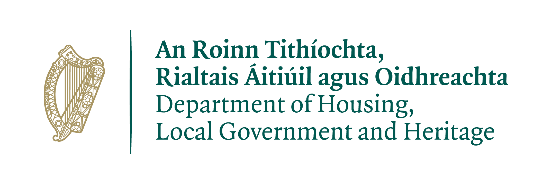 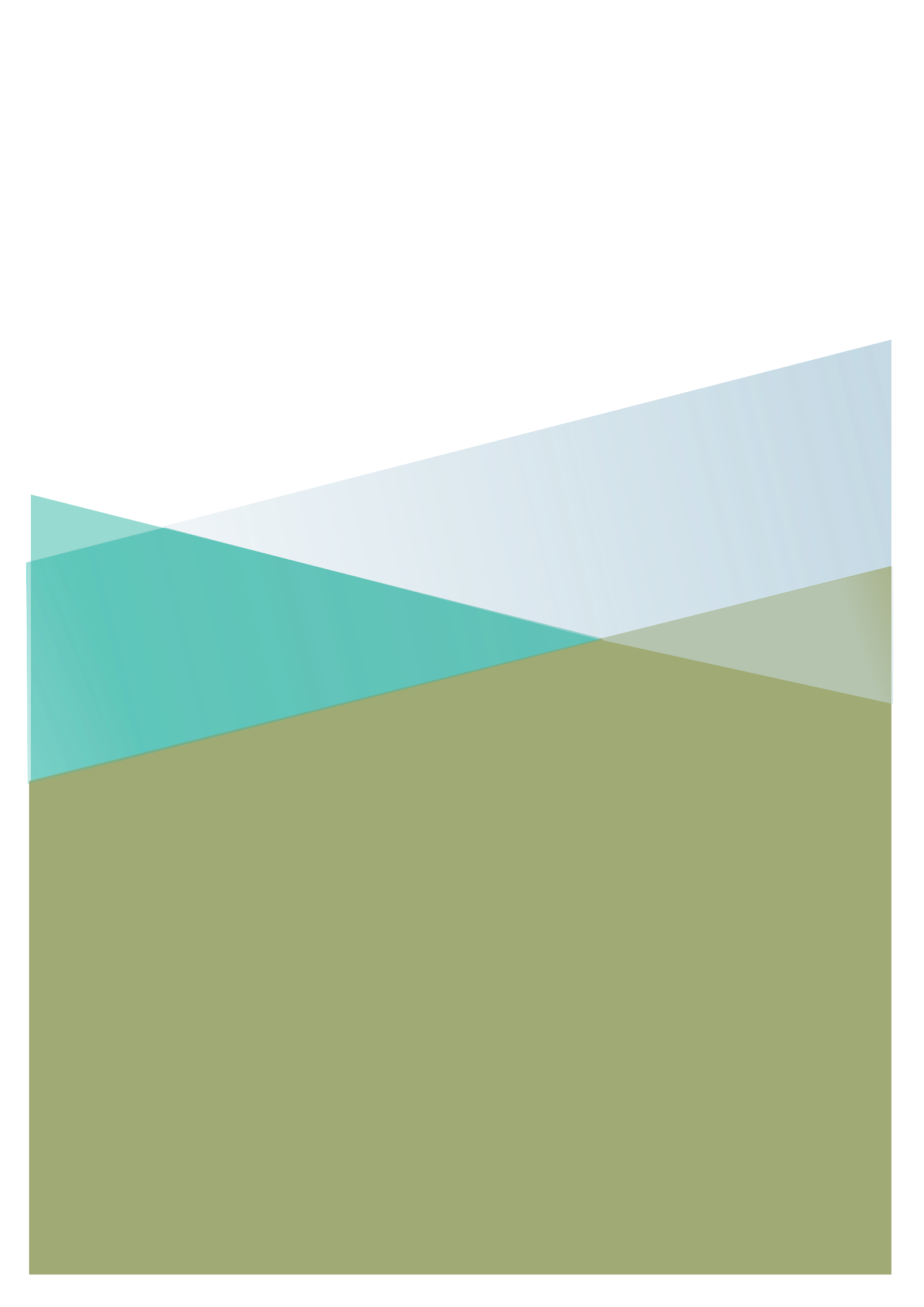 Tá an t-iarratas le comhlánú ag iarratasóir a bhfuil ceadúnas á lorg aige chun Éan Fiáin cosanta atá gortaithe nó faoi mhíchumas a choinneáilBain úsáid as BLOCLITREACHA inléite agus freagair GACH ceist.D’fhonn moill nach bhfuil gá leis a sheachaint ó thaobh d’iarratais a phróiseáil, déan cinnte go bhfuil an fhoirm seo comhlánaithe ina hiomláine agat agus go bhfuil seoladh ríomhphoist reatha curtha isteach agat.
Cuir d’fhoirmeacha comhlánaithe ar ais ar ríomhphost nó ar an bpost: Ríomhphost: wildlifelicence@housing.gov.ie Post: 		An tAonad Ceadúnaithe FiadhúlraAn tSeirbhís Páirceanna Náisiúnta agus Fiadhúlra             An Roinn Tithíochta, Rialtais Áitiúil agus Oidhreachta 90 Sráid an Rí Thuaidh Margadh na FeirmeBaile Átha Cliath 7, D07 N7CVRáiteas PríobháideachaisTabhair ar aird nach bhfuil cead ag foireann na Roinne, faoi reachtaíocht um Chosaint Sonraí, iarratais ar cheadúnais a phlé ach leis an iarratasóir amháin, agus ní le tríú páirtí ar bith. Féach an Ráiteas Príobháideachais ar www.npws.ie/licences Sular féidir ceadúnas a eisiúint - ní mór scrúdú tréidliachta a bheith déanta lena dheimhniú nach bhféadfaí an t-éan a chur ar ais san fhiántas tar éis é a athshlánú.
npws.ie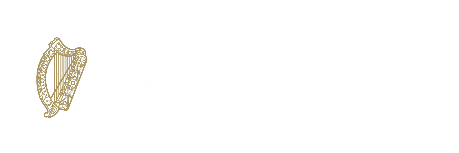 Sonraí Pearsanta Sonraí Pearsanta Sonraí Pearsanta Ainm __________________________________________________________Ainm __________________________________________________________Ainm __________________________________________________________Seoladh Líne 1Seoladh Líne 2Seoladh Líne 3Contae ÉirchódUimh. Theileafóin i rith an laeRíomhphostCuid 2:      Sonraí an ÉinCuid 2:      Sonraí an ÉinCuid 2:      Sonraí an ÉinSpeiceas Speiceas Speiceas Aois (Más Eol)Aois (Más Eol)Aois (Más Eol)InscneInscneInscneAinm agus Seoladh an Duine a d’aimsigh an t-éanAinm agus Seoladh an Duine a d’aimsigh an t-éanAinm agus Seoladh an Duine a d’aimsigh an t-éanAinm agus Seoladh an Duine a d’aimsigh an t-éanAinm agus Seoladh an Duine a d’aimsigh an t-éanAinm agus Seoladh an Duine a d’aimsigh an t-éanAinm agus Seoladh an Duine a d’aimsigh an t-éanAinm agus Seoladh an Duine a d’aimsigh an t-éanSuíomh inár Aimsíodh é / Dáta ar ar Aimsíodh éSuíomh inár Aimsíodh é / Dáta ar ar Aimsíodh éSuíomh inár Aimsíodh é / Dáta ar ar Aimsíodh éUimhir Ceadúnais SeilbheUimhir Ceadúnais SeilbheUimhir Ceadúnais SeilbheCur Síos ar GhortuitheCur Síos ar GhortuitheCur Síos ar GhortuitheAn ndearna Tréidlia scrúdú ar an éan?Mura ndearna, mínigh an chúis nár scrúdaíodh é	        An ndearna Tréidlia scrúdú ar an éan?Mura ndearna, mínigh an chúis nár scrúdaíodh é	        Rinne		Ní Dhearna	Ainm an Tréidlia agus Seoladh a ChleachtaisAinm an Tréidlia agus Seoladh a ChleachtaisAinm an Tréidlia agus Seoladh a ChleachtaisAinm an Tréidlia agus Seoladh a ChleachtaisToradh an Scrúdaithe Toradh an Scrúdaithe Toradh an Scrúdaithe Toradh an Scrúdaithe Toradh an Scrúdaithe Toradh an Scrúdaithe Ar cheart an tÉan a Chur Chun Suain?              Ba cheart		Níor Cheart	Murar cheart - Cén fáth? (Tabhair sonraí a thugann le fios an fáth ar cheart an tÉan a choinneáil)Síniú an TréidliaCuid 3: Faisnéis CITES Cuid 3: Faisnéis CITES Cuid 3: Faisnéis CITES Cuid 3: Faisnéis CITES Cuid 3: Faisnéis CITES An bhfuil an tÉan luaite in Iarscríbhinní CITES nó in aon cheann de na hIarscríbhinní a ghabhann leis na Rialacháin um Éin agus um Ghnáthóga Nádúrtha?Uimhir Aitheantais (Fáinne choise, micrishlis nó aitheantóir eile)Uimhir Aitheantais (Fáinne choise, micrishlis nó aitheantóir eile)Aguisín CITES, Iarscríbhinn CE nó Iarscríbhinn do na Rialacháin um Éin agus um Ghnáthóga NádúrthaAinm an SpeicisTá		NílCuid 4:     Tuilleadh Sonraí maidir leis an Éan a Choinneáil  Cuid 4:     Tuilleadh Sonraí maidir leis an Éan a Choinneáil  Cuid 4:     Tuilleadh Sonraí maidir leis an Éan a Choinneáil  Cuid 4:     Tuilleadh Sonraí maidir leis an Éan a Choinneáil  Cuid 4:     Tuilleadh Sonraí maidir leis an Éan a Choinneáil  Sonraí ar an gcúis nach féidir an tÉan a chur ar ais san fhiántas: (Tabhair sonraí le do thoil, Tuarascáil an Tréidlia san áireamh)Sonraí ar an gcúis nach féidir an tÉan a chur ar ais san fhiántas: (Tabhair sonraí le do thoil, Tuarascáil an Tréidlia san áireamh)Sonraí ar an gcúis nach féidir an tÉan a chur ar ais san fhiántas: (Tabhair sonraí le do thoil, Tuarascáil an Tréidlia san áireamh)Sonraí ar an gcúis nach féidir an tÉan a chur ar ais san fhiántas: (Tabhair sonraí le do thoil, Tuarascáil an Tréidlia san áireamh)Sonraí ar an gcúis nach féidir an tÉan a chur ar ais san fhiántas: (Tabhair sonraí le do thoil, Tuarascáil an Tréidlia san áireamh)Suíomh agus Sonraí na Saoráide Coinneála: Suíomh agus Sonraí na Saoráide Coinneála: Suíomh agus Sonraí na Saoráide Coinneála: Suíomh agus Sonraí na Saoráide Coinneála: Suíomh agus Sonraí na Saoráide Coinneála: An mbainfear úsáid as an sampla seo ar bhonn tráchtála chun críocha póraithe nó taispeána?An mbainfear úsáid as an sampla seo ar bhonn tráchtála chun críocha póraithe nó taispeána?Bainfear	Ní bhainfear Bainfear	Ní bhainfear Bainfear	Ní bhainfear Sonraí an Tionscadail Póraithe, Taighde nó Oideachais Sonraí an Tionscadail Póraithe, Taighde nó Oideachais Cuid 5:  DearbhúCuid 5:  DearbhúCuid 5:  DearbhúCuid 5:  DearbhúCuid 5:  DearbhúDearbhaímse go bhfuil na sonraí uile atá tugtha thuas fíor agus cruinn, ar feadh m’eolais. Síniú an Iarratasóra:_______________________ Dáta: ___ / ___ / ______    I gcás duine ar bith a dhéanann ráiteas ar bith nó a thugann faisnéis, chun críocha ceadúnas a fháil faoi na hAchtanna Fiadhúlra 1976 go dtí 2018, agus fios aige gur bréagach an ráiteas nó an fhaisnéis sin, beidh an duine sin ciontach i gcion.Dearbhaímse go bhfuil na sonraí uile atá tugtha thuas fíor agus cruinn, ar feadh m’eolais. Síniú an Iarratasóra:_______________________ Dáta: ___ / ___ / ______    I gcás duine ar bith a dhéanann ráiteas ar bith nó a thugann faisnéis, chun críocha ceadúnas a fháil faoi na hAchtanna Fiadhúlra 1976 go dtí 2018, agus fios aige gur bréagach an ráiteas nó an fhaisnéis sin, beidh an duine sin ciontach i gcion.Dearbhaímse go bhfuil na sonraí uile atá tugtha thuas fíor agus cruinn, ar feadh m’eolais. Síniú an Iarratasóra:_______________________ Dáta: ___ / ___ / ______    I gcás duine ar bith a dhéanann ráiteas ar bith nó a thugann faisnéis, chun críocha ceadúnas a fháil faoi na hAchtanna Fiadhúlra 1976 go dtí 2018, agus fios aige gur bréagach an ráiteas nó an fhaisnéis sin, beidh an duine sin ciontach i gcion.Dearbhaímse go bhfuil na sonraí uile atá tugtha thuas fíor agus cruinn, ar feadh m’eolais. Síniú an Iarratasóra:_______________________ Dáta: ___ / ___ / ______    I gcás duine ar bith a dhéanann ráiteas ar bith nó a thugann faisnéis, chun críocha ceadúnas a fháil faoi na hAchtanna Fiadhúlra 1976 go dtí 2018, agus fios aige gur bréagach an ráiteas nó an fhaisnéis sin, beidh an duine sin ciontach i gcion.Dearbhaímse go bhfuil na sonraí uile atá tugtha thuas fíor agus cruinn, ar feadh m’eolais. Síniú an Iarratasóra:_______________________ Dáta: ___ / ___ / ______    I gcás duine ar bith a dhéanann ráiteas ar bith nó a thugann faisnéis, chun críocha ceadúnas a fháil faoi na hAchtanna Fiadhúlra 1976 go dtí 2018, agus fios aige gur bréagach an ráiteas nó an fhaisnéis sin, beidh an duine sin ciontach i gcion.